Adresát (odstoupení):HANNO CZ s.r.o. | (goleto.cz)Setecká 851
336 01
BloviceOznámení o odstoupení od smlouvy 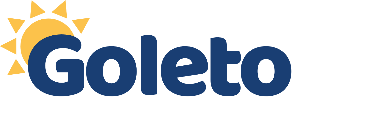 Oznamuji, že tímto odstupuji od smlouvy o nákupu tohoto zboží: Odesílatel:Vytiskněte a s vráceným zboží zašlete na adresu: HANNO CZ s.r.o., Setecká 851, Blovice, 33601 
(Upozornění: balíky na dobírku nepřebíráme).Datum:  				Podpis kupujícího: 	
					(pouze pokud je tento formulář zasílán v listinné podobě) Označení/Kód produktu:
Název zboží: 
Počet kusů: 
Číslo faktury (objednávky): 
Důvod vrácení (nepovinný údaj):Jméno a příjmení (firma): 
Telefon: 
Číslo účtu (sem budou zaslány vrácené peníze): Adresa: 